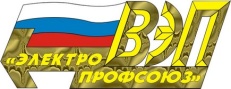 ОБЩЕСТВЕННАЯ ОРГАНИЗАЦИЯ «ВСЕРОССИЙСКИЙ ЭЛЕКТРОПРОФСОЮЗ»Белгородская областная организация ОБЛАСТНОЙ КОМИТЕТ ПРЕЗИДИУМ П О С Т А Н О В Л Е Н И Е13.02.2019 г. 										№ 38-2О проведении V турнира по картингу среди команд ППО БелОО ВЭП, посвященного Дню защитника Отечества и 50-летию образования БелОО ВЭПВ целях популяризации автомобильных видов спорта среди членов профсоюза БелОО ВЭП, совершенствования спортивного мастерства участников соревнований, развития и укрепления связей между сотрудниками организаций БелОО ВЭП, а также накопления опыта проведения соревнований по спорту Молодежным советом (МС) БелОО ВЭП, Президиум Белгородской областной организации Общественной организации «Всероссийский Электропрофсоюз» ПОСТАНОВЛЯЕТ:Провести V турнир по картингу среди команд ППО БелОО ВЭП, посвященного Дню защитника Отечества и 50-летию образования БелОО ВЭП (далее – Турнир) 03 марта 2019г. в АСК «ВИРАЖ».Утвердить положение о проведении Турнира (приложение №1).Определить квоту для участия в Турнире:ППО филиала ПАО «МРСК Центра» - «Белгородэнерго» - 3 команды;ППО филиала ПАО «Квадра» - «Белгородская генерация» - 2 команды;ППО ОАО «Белгородэнергосбыт» - 1 команда.Утвердить смету расходов на проведение Турнира (приложение №2).Поручить председателю МС БелОО ВЭП Федорову Р.Ю. организацию и проведение Турнира.Главному бухгалтеру Артемовой О.Н. произвести расходование денежных средств на проведение Турнира в соответствие с утвержденной сметой.Техническому инспектору труда Сергеевой Л.С. разместить информацию о проведении Турнира на официальном сайте БелОО ВЭП.Контроль исполнения настоящего постановления возложить на председателя БелОО ВЭП Андросовича А.Н.Приложение №1Утверждено Постановлением Президиума БелОО ВЭП от 13.02.2019г.  № 38-2ПОЛОЖЕНИЕ о проведении V турнира по картингу среди команд ППО БелОО ВЭП, посвященного Дню защитника Отечества и 50-летию образования БелОО ВЭПЦели и задачи, участники Турнира1.1. Популяризация автомобильных видов спорта среди сотрудников БелОО ВЭП.1.2. Совершенствование спортивного мастерства участников соревнований, а также накопление опыта проведения соревнований по спорту.1.3.Развитие и укрепление связей между сотрудниками организаций БелОО ВЭП.В турнире принимают участие члены профсоюза ППО, входящих в состав БелОО ВЭП, в возрасте до 35 лет.Место и время проведения Турнира, график проведения заездов2.1.Соревнования проводятся по адресу: г. Белгород, АСК «ВИРАЖ».Дата проведения - 03 марта 2019 г.2.2.Расписание соревнований: 11-00 – регистрация и жеребьевка;13-40 – построение, награждение участников.2.3.График заездов:11-20 – старт первого заезда, мужчины;11-40 – старт первого заезда, женщины;12-00 – старт второго заезда, мужчины;12-20 – старт второго заезда, женщины;12-40 – старт третьего заезда, мужчины;13-00 – старт четвёртого заезда, мужчины.Организаторы Турнира оставляют за собой право на изменение расписания соревнований. В случае внесения изменений в расписание информация будет доведена дополнительно.Руководство соревнований3.1. Турнир проводится в соответствии со Спортивным Кодексом Российской автомобильной Федерации (СК РАФ) классификаций и техническими требованиями к гоночным автомобилям «КАРТ» РАФ, действующим с 2008 года (КиТТ) и настоящим положением.3.2. Непосредственно организацию и проведение Турнира осуществляет Молодежный Совет БелОО ВЭП.3.3. Организационный комитет:-   Федоров Роман Юрьевич – Председатель МС БелОО ВЭП;- Бобылев Андрей Александрович – Председатель Совета молодежи Белгородского РЭС филиала ПАО «МРСК Центра» - «Белгородэнерго».Жеребьевка, состав команды и определение результатов4.1. Жеребьевка проводится путем «слепого» вытягивания каждым участником порядкового номера (Пример: 3-6 – это 3-й заезд, карт №6)4.2. Команды состоят из 6 человек: 2 женщины + 4 мужчины.4.3. Турнир проводится в командном зачете. Результат определяется средним временем из лучших результатов каждого члена команды.Награждение участников5.1. Команды, занявшие 1,2,3, места в Турнире, награждаются дипломами, медалями, ценными подарками. Команда - победитель получает переходящий кубок.ЗаявкиПредварительные заявки на участие (приложение №3) в первенстве подаются до 21 февраля в МС БелОО ВЭП на электронный адрес Fedorov.RY@mrsk-1.ru.Непосредственные заявки на участие в соревнованиях подаются в день начала соревнований.Данное положение является официальным приглашением на соревнованиеПриложение №2Утверждено Постановлением Президиума БелОО ВЭП от 13.02.2019г.  № 38-2СМЕТАна проведение V Турнира по картингу среди команд ППО БелОО ВЭП, посвященного Дню защитника Отечества и 50-летию образования БелОО ВЭПАренда картов – 25 200 руб. (36 участников * 700 руб.)Призовая атрибутика – 5 800 руб.Денежный приз команде за 1 место –  3000 руб.Денежный приз команде за 2 место – 2500 руб.Денежный приз команде за 3 место – 2000 руб.ИТОГО: 38 500 руб.Приложение №3Заявка на участие в V Турнире по картингу среди команд ППО БелОО ВЭП, посвященном Дню защитника Отечества и 50-летию образования БелОО ВЭП.Дата проведения – 03 марта 2019 г.От предприятия______________________________________________________________Председатель МС		______________ 			ФИОПредседатель 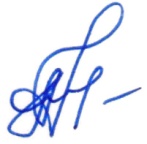 А.Н. АндросовичРасположение картовРасположение картовРасположение картовРасположение картовРасположение картовКарт №1Карт №2Карт №1Карт №2Карт №1Карт №2Карт №3Карт №4Карт №3Карт №4Карт №3Карт №4Карт №5Карт №6Карт №5Карт №6Карт №5Карт №6Председатель А.Н. Андросович№п/пФИО участника соревнований(полностью)Число, месяц год рождения(формат 00.00.0000)ДолжностьМобильный телефон Примечание1.2.3.4.5.6.